Raise the Bar on Both BI and Desktop UI with Infragistics WPF ControlsInfragistics WPF controls provide breadth and depth in enabling developers to bring modern, trend-setting applications to market while shortening development time. If you need gesture/touch support, dynamic themes, and lightning fast performance in one WPF package, look no further.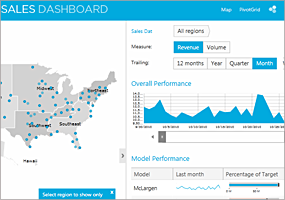 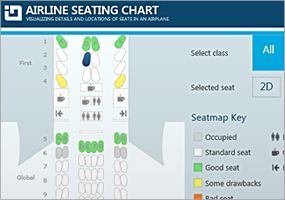 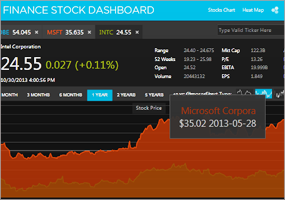 InstallationWhat’s Changed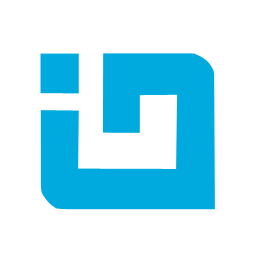 INFRAGISTICS WPF 15.2 – Service Release Notes – September 2016 DownloadingDownload WPF controls here.Work Item IDComponentsProduct ImpactResolved dateDescription221798Busy IndicatorBug Fix7/19/2016Busy Indicator steals the focus even though it is not inside of the busy content.224521ChartBug Fix9/9/2016Stacked100SplineArea Series rendered within OPD have different series brush than the actual series.224522ChartBug Fix8/31/2016Polar Series' OPD border color is inconsistent with the other series.222512Combo EditorBug Fix8/3/2016Scrollbar appears every other time the combo is opened when the Office2013 theme is applied.220141Combo EditorsBug Fix8/3/2016Unnecessary scrollbars appear after the dropdown was initially opened.222490Combo EditorsBug Fix8/3/2016Drop down does not measure correctly when opened multiple times.222834Data CardsBug Fix8/3/2016Card cannot be dragged by holding the field label.224169Data CardsBug Fix9/9/2016Drag shadow is not shown other than the first card when drop event is handled by Attached Property.218053Data ChartBug Fix7/6/2016Printing Data Chart results in few charts rendering incorrectly.

Notes:
Deferred UI updating is now disabled when the chart is being displayed in a report preview.218801Data ChartBug Fix9/9/2016Fix a performance issue.

Notes:
A performance regression with Category series was resolved where minor gridlines were being rendered inappropriately.221625Data ChartBug Fix8/22/2016[WPF Custom Series] Mouse persisting drag pan with immediate window response.

Notes:
Fixed issue for persisting mouse drag/pan after mouse up.224513Data ChartBug Fix9/16/2016Adding Category Date Time  Axis to a chart with Category Highlight layer causes ArgumentOutOfRangeException.

Notes:
A scenario whereby loading a date time x axis with no data path configured might through an exception has been resolved.220711Data GridBug Fix6/27/2016Memory issue occurs when recycling records.221156Data GridBug Fix6/29/2016Filtering on certain values does not work correctly when a mask is applied to the editor of the filtered field.221653Data GridBug Fix7/19/2016When dynamically populating a ListCollectionView and a record filter is applied, grouping is not working correctly.222053Data GridBug Fix7/15/2016The application freezes when using ExportAsync method for exporting Data Grid to Excel with no DataSource set.222477Data GridBug Fix7/28/2016The FilteredInDataItems property returns a collection with an incorrect number of DataItems after the initial clearing of a filter's condition.220933Data PresenterBug Fix6/23/2016Infinite loop generated after clearing and adding fields to an existing layout.221334Data PresenterBug Fix6/28/2016Field allows pasting even when IsReadOnly set to True.223316Data PresenterBug Fix9/10/2016Sorting a grouped field header causes an infinite loop.223800Data PresenterBug Fix8/22/2016InvalidOperationException is occasionally thrown in the CreateItemEnumerator.EnsureNotExhausted method.223983Data PresenterBug Fix8/29/2016BindingExpression path error occurs when Metro, Metro Dark or Office2013 theme is applied and the calendar of the DateTimeField cell is shown.221035Data Presenter Excel ExportingBug Fix7/13/2016[Export Async] UI hangs during export cancellation.221815Data TreeBug Fix7/12/2016NullReferenceException is thrown when removing nodes from xamDataTree.224181Data TreeBug Fix9/7/2016NullReferenceException is thrown when dragging and dropping a node and the MaxDepth property is set.223630Dock ManagerBug Fix8/16/2016Right Alt + F6 cannot be used to navigate through all the panes.224717Dock ManagerBug Fix9/2/2016An exception is thrown when attempting to resize a pane when Metro theme is applied.220693EditorsBug Fix6/27/2016Calendar setting in DateTimeFormat is not applied to the date time editor.

Notes:
A new static property is added to the XamMonthCalendar called DateFormatCultureOverride, which should be set to the culture we want to be used.220753ExcelBug Fix8/4/2016Excel checkbox’s back color and checked state get lost after loading and saving an Excel file.221784ExcelBug Fix7/27/2016The height of the first worksheet row changes after loading and saving an Excel file.188212GridBug Fix8/29/2016The column's resize indicator does not show.214072GridBug Fix7/8/2016[Horizontal Scrolling] ArgumentException is thrown when the active cell is moved by the arrow key.217783GridBug Fix9/19/2016[Horizontal Scrolling] Horizontal scroll is not smooth when the scroll bar's context menu is used to scroll the grid.219876GridBug Fix9/16/2016[Horizontal Scrolling] Right columns are not displayed in horizontal scroll by right-clicking the horizontal scroll bar and choosing "Right End" from the context menu.220120GridBug Fix7/22/2016[Horizontal Scrolling] Behavior of the horizontal scroll is different between v15.2 RTM and v15.2 2100 SR build or later when the right end column is being widened.220228GridBug Fix8/8/2016Column headers disappear when the group-by row is collapsed and expanded after cell panel's bottom margin is set to a negative number.221811GridBug Fix7/21/2016NullReferenceException is thrown when pressing the Home key a couple of times and there is a groupby column.222574GridBug Fix8/11/2016Column layout is broken upon column resizing when the column is not fully visible in the viewport.223061GridImprovement8/5/2016When applying different themes, the tooltip remains with its default style.

Notes:
The xamGrid tooltip is styled when the Office2013 theme is applied.223227GridBug Fix8/15/2016EndEdit and CancelEdit events does not fire when exiting edit mode from AddNewRow.223299GridBug Fix9/14/2016[Horizontal Scrolling] Column layout is broken (header and data cells are miss-aligned) upon column resizing to content when the column is not fully visible.222472MenuBug Fix9/1/2016MenuItem is not responsive after it is automatically closed.221590Multi Column ComboBug Fix7/8/2016XamMultiColumComboEditor does not keep  the SelectedItem when it is placed in XamPropertyGrid.

Notes:
Resolved an issue in the XamComboEditor where selection was sometimes lost after resetting the ItemsSource.222299Network NodeBug Fix7/19/2016XamNetworkNode does not account the visibility of the ExpanderButton visibility when rendered initially which causes poor performance and re-arranging the nodes because of node's size changed.223117Pie ChartBug Fix9/9/2016Cannot handle events on pie chart labels.207983Pivot GridBug Fix7/2/2016Pivot grid with compact layout and metro theme applied overlaps the row cells.221443Property GridImprovement6/30/2016ReadOnlyTemplate root element gets IsEnabled property set to false, which prevents tooltips and copying the value of the cell like Visual Studio's properties window allows.

Notes:
Modified the XamPropertyGrid's PropertyGridEditorDefinition class to add a new public Boolean property called ReadOnlyTemplateIsEnabled.  This new property (which defaults to false to preserve existing behavior) allows the developer to control the IsEnabled status of the ReadOnlyTemplate's root element once it is hydrated.  Previously, the root element's IsEnabled property was always set to false thus disabling all its child elements.224830Property GridBug Fix9/8/2016Property values are invisible if a theme is applied.

Notes:
A missing textbox was added.221709RibbonBug Fix9/6/2016[IG theme] When the ButtonType of a MenuTool is Segmented/SegmentedState, there is no space between the image and the caption of its header in some themes in XamRibbon.221715RibbonBug Fix9/1/2016[Office2013 theme] The dropdown arrow in a Segmented MenuTool in the XamRibbon is not aligned in the middle when it is hovered over.

Notes:
The arrow icon has been centered221728RibbonBug Fix8/23/2016ContextualTab top border is cut off during window maximize.

Notes:
Added a small margin over the ContextualTabGroup.221736RibbonBug Fix8/31/2016[Office2013 theme] RibbonGroup caption margin is too small.

Notes:
Margin added to the caption.221870RibbonBug Fix8/31/2016[Office2013 theme] The corners of a MenuTool in the XamRibbon have rounded edges when it is hovered.

Notes:
A missing style was added.222878RibbonBug Fix8/2/2016In XamRibbon with a Backstage, when a RibonTabItem from a ContextualTabGroup is selected, opening and closing the ApplicationMenu removes the selection of the tab.222996RibbonBug Fix8/31/2016[Office2013 theme] Key Tips style using Office2013 theme does not match the Office 2013 application key tips.

Notes:
Updated Key Tip Style.223379RibbonBug Fix9/16/2016[Office2013] When the Header of an ApplicationMenu2010Item on the right side of the backstage is a string, the item is not visible.

Notes:
Removed foreground property from ContentPresenter of the "ApplicationMenu2010Item" style and also from IsMouseOverTab trigger (since it mismatched the other menu item's hover state).221309Rich Text EditorBug Fix6/27/2016No way to handle the exception in the WordDocumentAdapter when a file is broken.223002Spread SheetBug Fix8/5/2016An exception is thrown when deleting rows automatically selected after the previous delete operation.223038ThemesBug Fix8/31/2016GroupBox Metro Dark theme changes when pulling a XamSchedule control into the application.

Notes:
Removed  the GroupBox implicit style.223809ThemesBug Fix8/31/2016GroupBox header text is not fully visible when the Office2013 theme is applied.

Notes:
Reordered group box style.224606ThemesBug Fix9/1/2016ToggleButton’s caption is invisible when IsEnabled is set to false and Office2013 theme is applied.

Notes:
The disabled state style was updated.224607ThemesBug Fix9/2/2016Dropdown calendar’s current month label is invisible when Office2013 theme is applied.

Notes:
Added a missing style.213040Tile ManagerBug Fix8/23/2016Touch pan and flick don't work when ShowAllTiles + MinWidth/MinHeight are set.224534TimelineBug Fix9/7/2016Duration looks longer than the value when the Office2013 theme is applied.

Notes:
MinWidth for EventSpans in XamTimeline was incorrectly set in certain themes, causing event spans in timelines to appear larger than expected.225059TimelineBug Fix9/13/2016EventSpan elements in the timeline sometimes do not correctly reflect their duration.

Notes:
An issue was found where Timeline elements would appear with inaccurate durations. This has been fixed.220650Tree GridBug Fix7/25/2016AutoSize command does not work properly.